Undangan Seminar Hasil sebanyak 4 buah;1).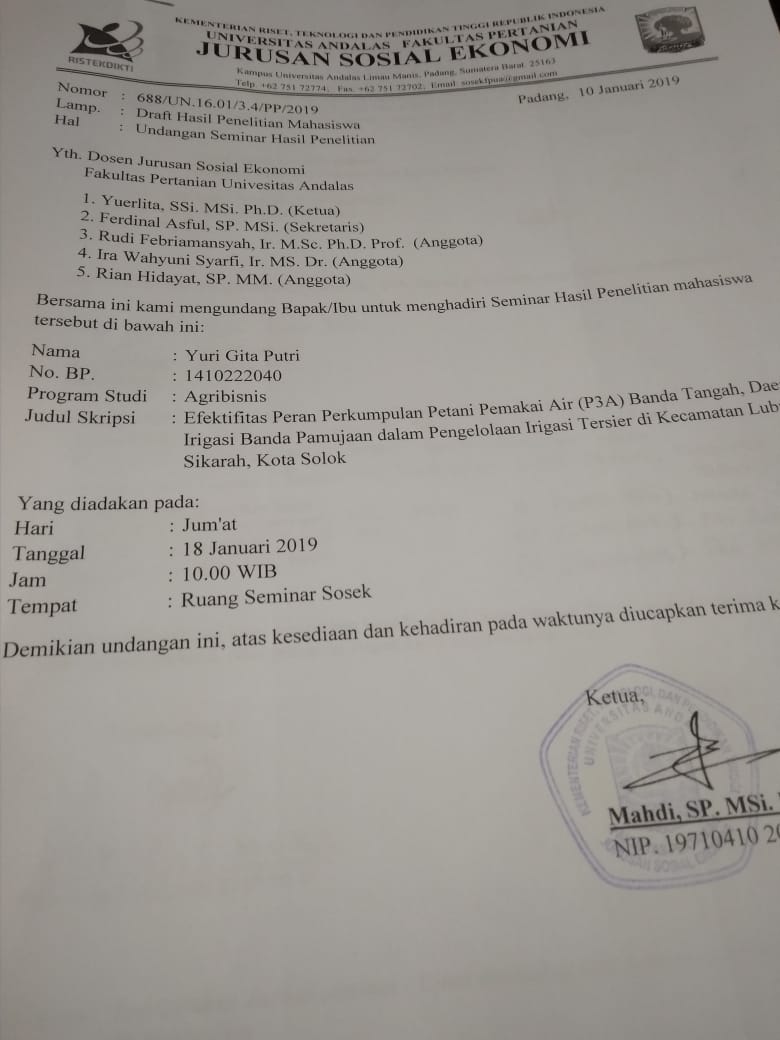 2). 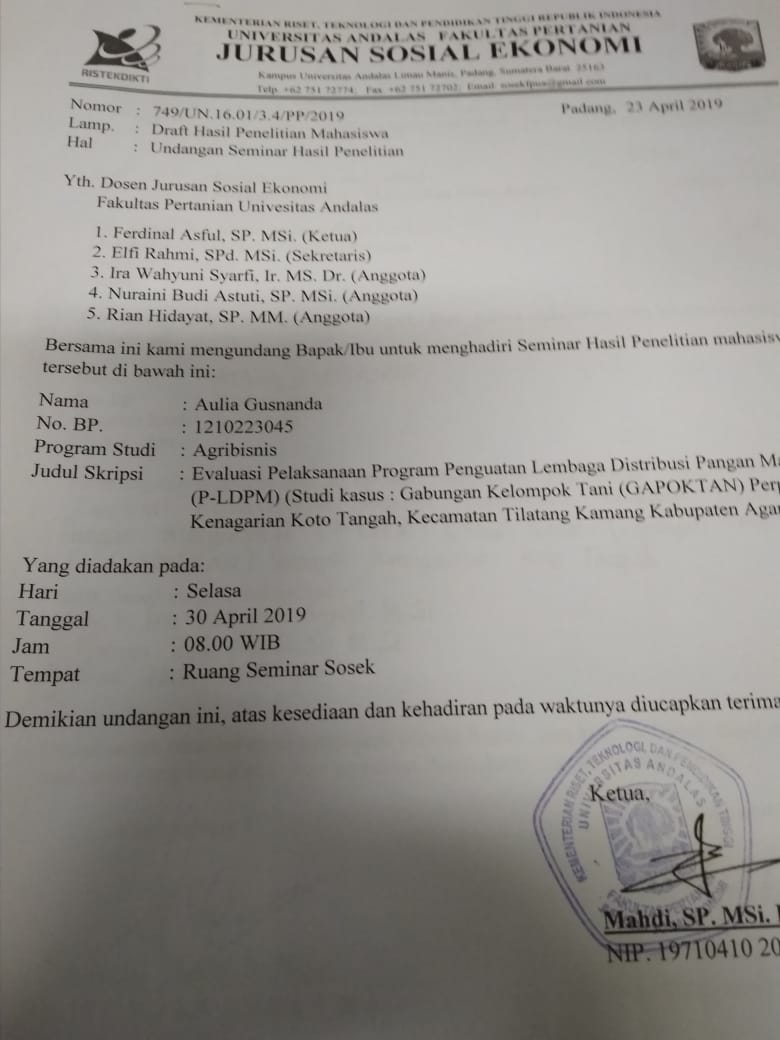 3).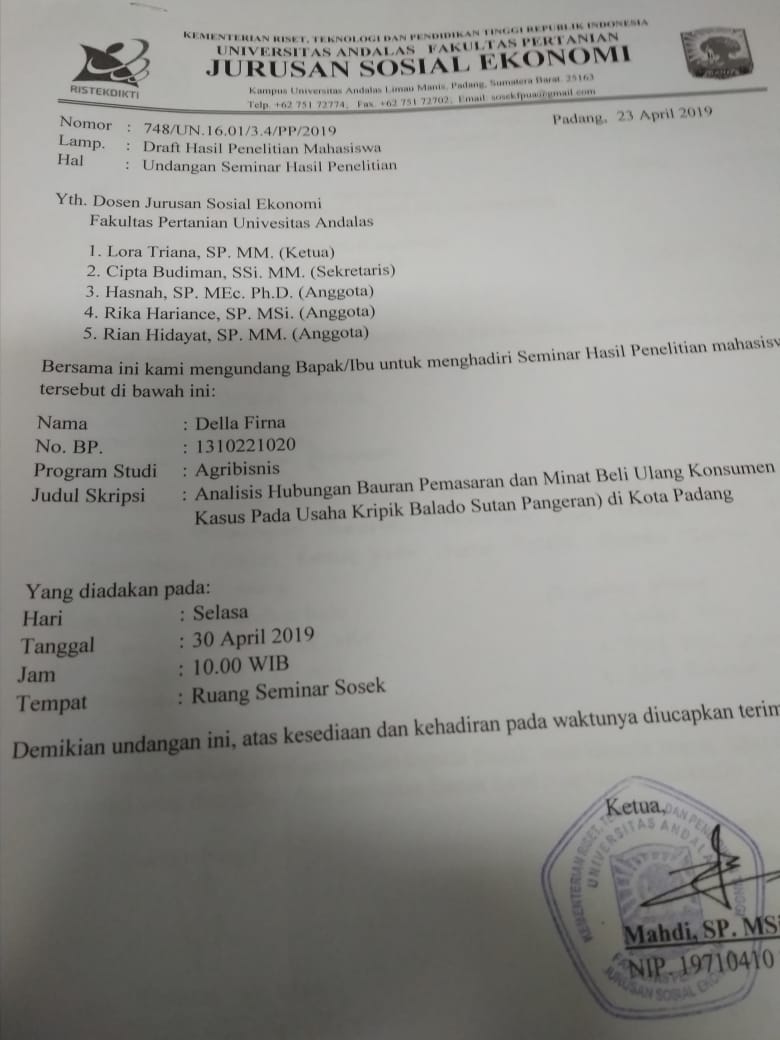 4).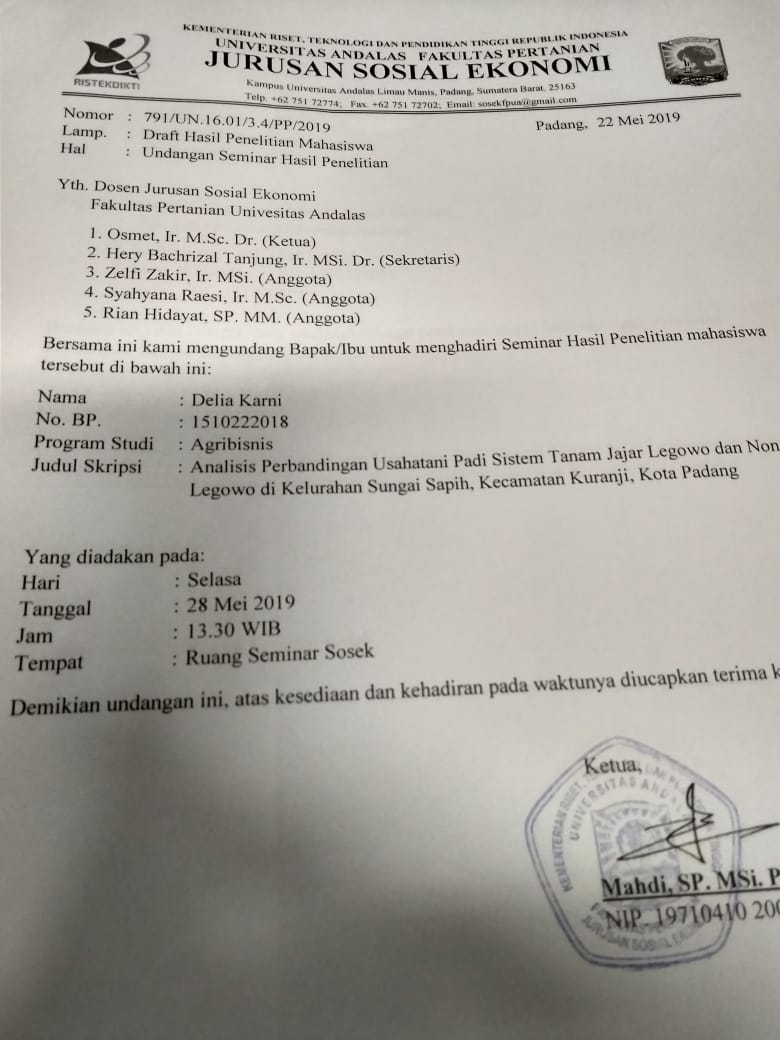 Undangan Seminar Proposal 4 buah;1).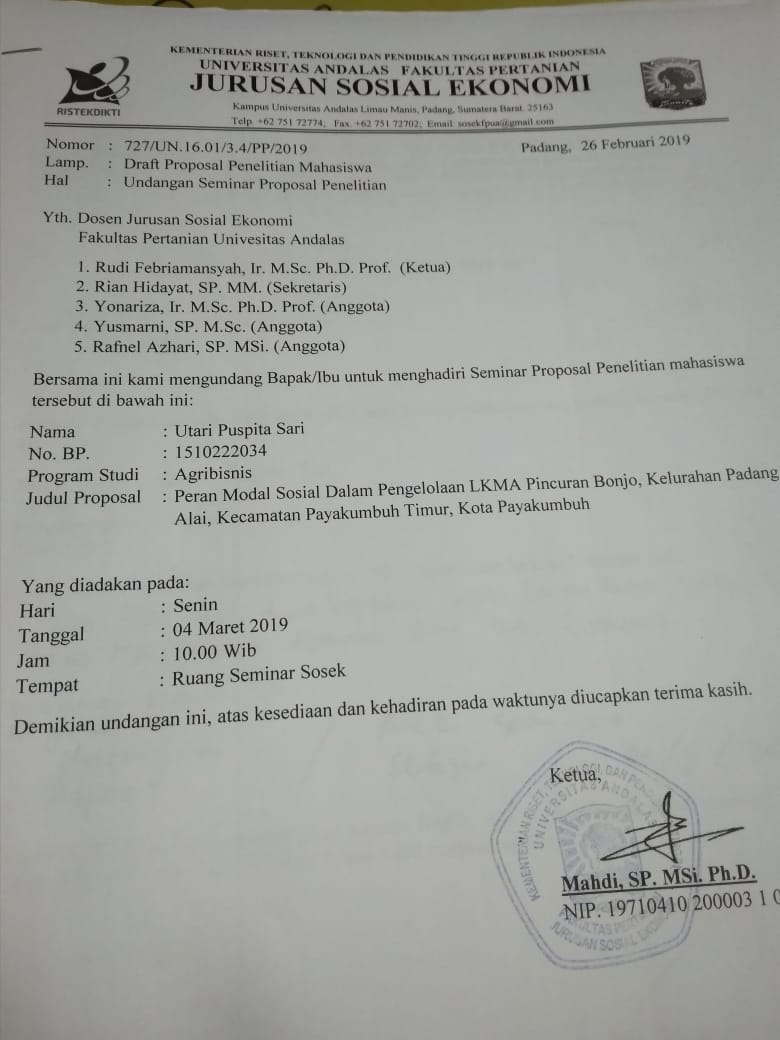 2).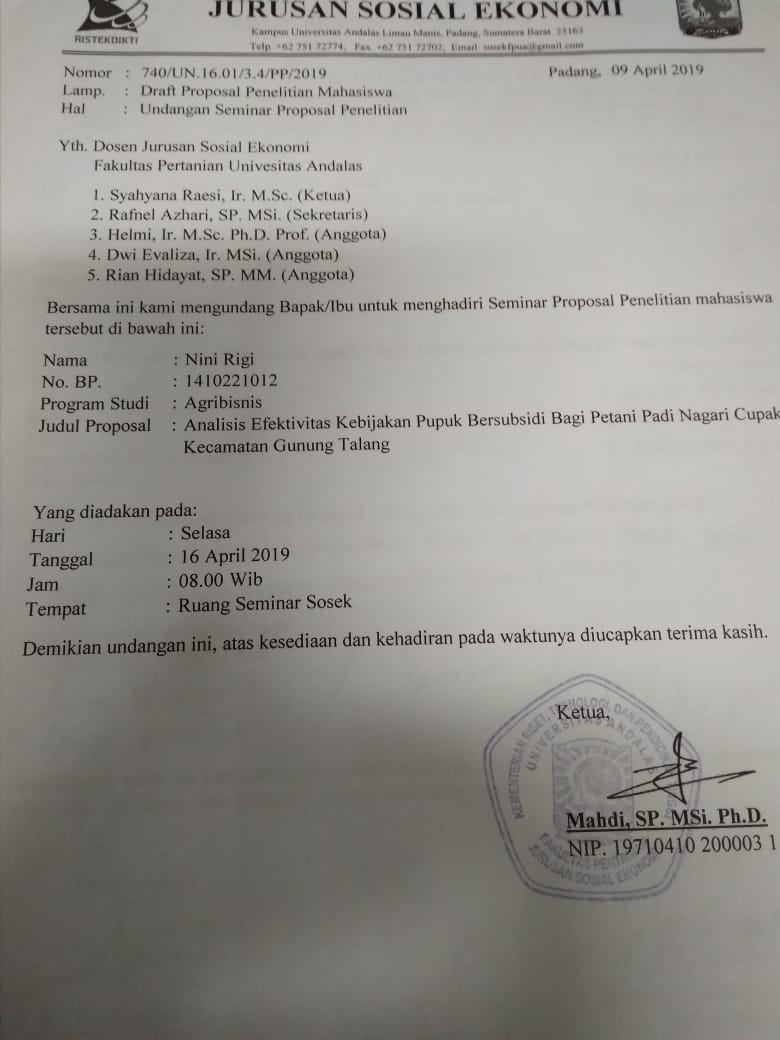 3). 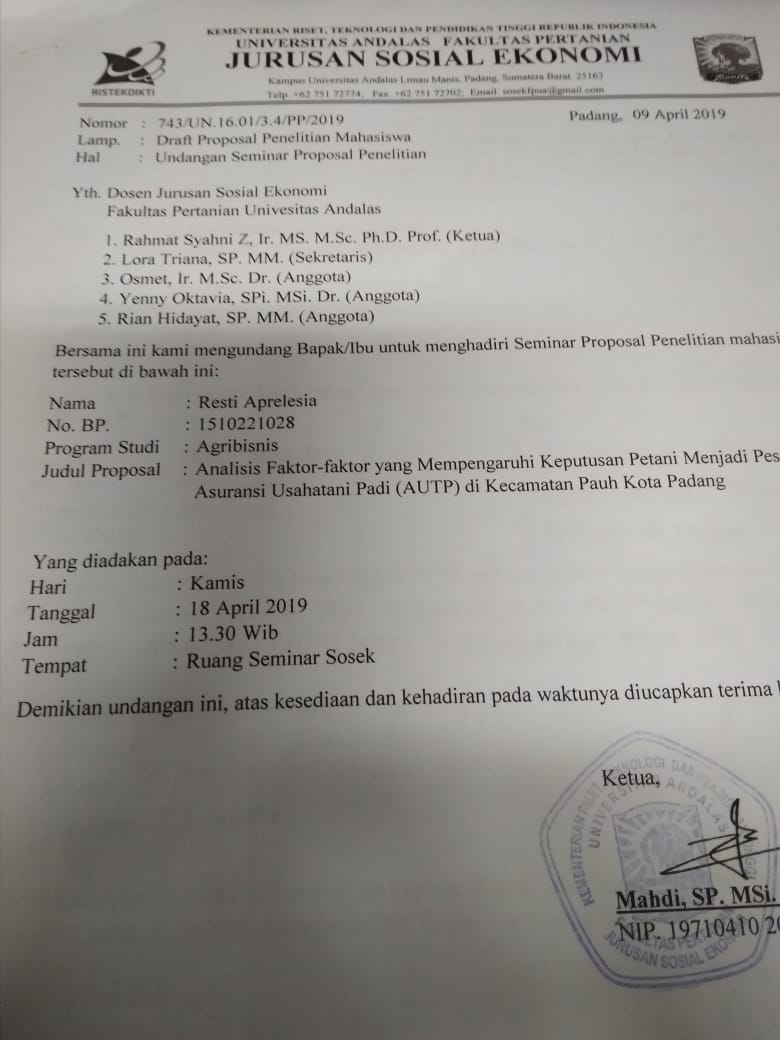 4).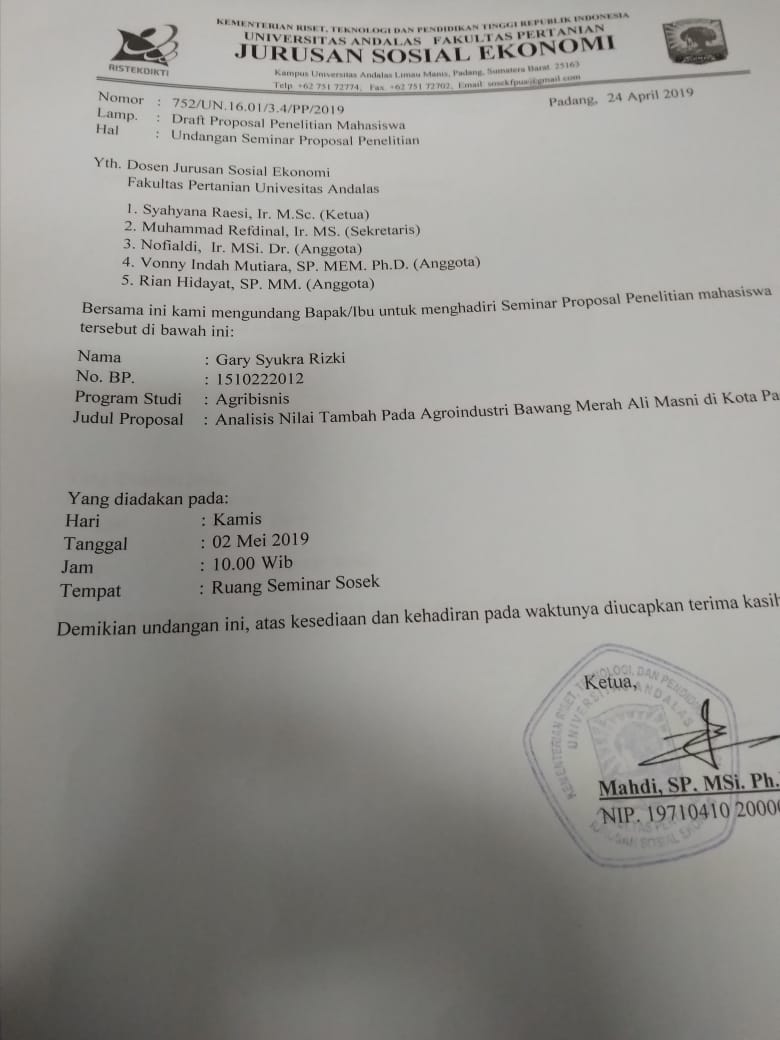 